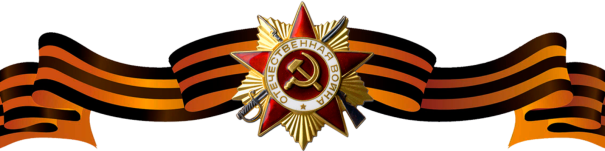 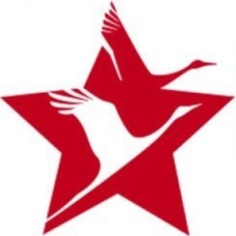 Дорогобужская (Пехова) Вера НиколаевнаДорогобужская (Пехова) Вера НиколаевнаДорогобужская (Пехова) Вера Николаевна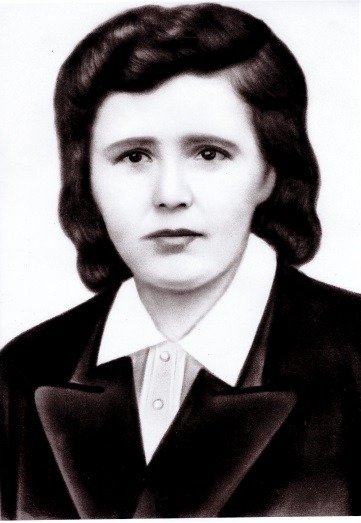 Годы жизни (дата рождения)13.09.1922 - 200513.09.1922 - 2005Место рожденияЯрославская обл., Арефинский р-н, д. ЕвсевьевоЯрославская обл., Арефинский р-н, д. ЕвсевьевоЗваниеДолжностьМесто призыва, дата призываИюнь 1943 года Арефинским РВК Ярославской областиИюнь 1943 года Арефинским РВК Ярославской областиМеста службыОфициальных данных нет. По воспоминаниям: в 1943 прошла обучение в г. Рыбинске. Служила в охране железнодорожных станций и аэродромов (станции Волга, Пена, Тропа, г. Калинин, г. Осташков Калининской области). Сначала служила при 37-миллиметровом зенитном орудии, затем – телефонисткой. Окончила службу в 1945 году.Официальных данных нет. По воспоминаниям: в 1943 прошла обучение в г. Рыбинске. Служила в охране железнодорожных станций и аэродромов (станции Волга, Пена, Тропа, г. Калинин, г. Осташков Калининской области). Сначала служила при 37-миллиметровом зенитном орудии, затем – телефонисткой. Окончила службу в 1945 году.Ранения и контузииНаграждения